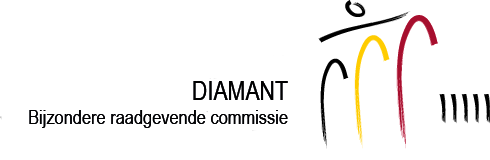 Diamantsector – Deskundigen     OPROEP KANDIDATENIn uitvoering van het koninklijk besluit van 20 november 2019 houdende maatregelen betreffende het toezicht op de diamantsector en het ministerieel besluit van 30 augustus 2021 betreffende de organisatie van een bekwaamheidsproef met het oog op de erkenning als diamantdeskundige, wordt door de fod Economie eerlang een bekwaamheidsproef ingericht voor deskundigen ter zake van het vaststellen van het gewicht, de waarde en de kwalificatie van in- of uitgevoerde diamant.Standplaats: Antwerpen.Vijf jaar veelzijdige beroepservaring in het diamantvak, alsook kennis van het Nederlands, zowel schriftelijk als mondeling, zijn vereist.De voorwaarden tot deelneming aan deze bekwaamheidsproef, alsook het volledige examenprogramma, kunnen op schriftelijke aanvraag bekomen worden bij het Secretariaat van de Examencommissie, Blijde Inkomstlaan 17-21 te 1040 Brussel, e-mail: examenexpert@ccecrb.fgov.be.De initieel vooropgestelde inschrijvingstermijn wordt verlengd tot 1 december 2022.